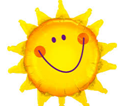 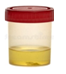 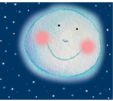 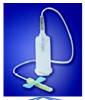 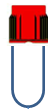 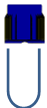 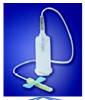 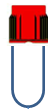 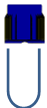 Day 1Day 1Day 1Day 1Day 1Day 1UM011,8mLUM021,8mLUM031,8mLUM041,8mLUM051,8mLUM061,8mLUN011,8mLUN021,8mLUN031,8mLUN041,8mLUN051,8mLUN061,8mLUC011,8mLUC021,8mLUC031,8mLUC041,8mLUC051,8mLUC061,8mLUC071,8mLUC081,8MlUC091,8mL